Metacognitive strategies The learning sequence in the next two columns is spilt into a number of sessions. Each session will have a main metacognitive focus but will often include other elements as well. The metacognitive strategies are listed below.Literacy Tasks (offline and online)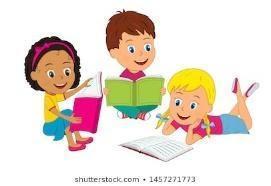 Maths - Task (offline and online)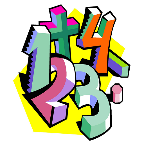 Metacognitive strategies The learning sequence in the next two columns is spilt into a number of sessions. Each session will have a main metacognitive focus but will often include other elements as well. The metacognitive strategies are listed below.Main learning objective: To write a persuasive advert. Please show your teacher a copy of Thursday’s work when you return. Main learning objective:Partitioning Number line to 10001,10,100,1000 more or lessPlease bring in Tuesday’s maths work when you return.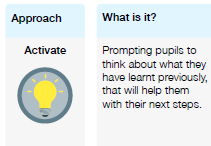 Please use the Powerpoint in the folder for each lesson.Monday: What is an advertisement? Where do you see/hear them?  We are going to produce an advert from Varjak’s point of view convincing dogs to a new home where they need to intimidate strangers away whilst being friendly to cats!Features:slogans, exaggeration, questions, appealing adjectives, word play, description of benefits, repetition.Complete the Tricky Trikes advertisement by labelling the features. Tuesday:  ‘GOOD BETTER BEST, never let it rest until your good is better and your better’s best!’ Write superlatives and comparatives for the words on the PPT. Can you think of a really good rhetorical question using est, er words?Wednesday: create a dog wanted poster.Use superlatives, descriptive vocabulary and correct punctuation. Don’t forget to include rhetorical questions!Thursday:  Draw a mind map – imagine a dog that Varjak had met. What does he look like? What is his personality like?  Use adjectives to describe and challenge yourself to use 2 adjective openers. Remember the difference between personality and appearance. Friday: Imagine you’re writing a chapter in the book: Varjak meets a dog.Use ambitious adjectives to describe.If you have extra time this week, read a book and answer the questions on Bug Club. If you finish your maths tasks quickly on any days this week, please practise your times tables. You can also try this game  https://www.bbc.co.uk/bitesize/topics/zd2f7nb/articles/zn2y7nb Defenders of Mathematica! Monday: Today you will be learning to partition numbers.Watch the video https://vimeo.com/455454604  and work through the sheet carefully. Tuesday:  Today you will be learning to use number lines to 10,000Watch the video https://vimeo.com/455474568 and work through the sheet carefully. Wednesday:Today you will be finding 1, 10, 100 more or less. Watch the video https://vimeo.com/456123596 and work through the sheet carefully. Thursday:Today you will be learning 1000 more or less.Watch the video https://vimeo.com/456123805 and work through the sheet carefully. Friday: Visit the website https://www.timestables.co.uk/multiplication-tables-check/ and practise doing the multiplication table speed check.If you need more practise with any of your x tables click here https://www.timestables.co.uk/  choose the table that you would like to practise and complete the steps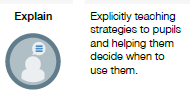 Please use the Powerpoint in the folder for each lesson.Monday: What is an advertisement? Where do you see/hear them?  We are going to produce an advert from Varjak’s point of view convincing dogs to a new home where they need to intimidate strangers away whilst being friendly to cats!Features:slogans, exaggeration, questions, appealing adjectives, word play, description of benefits, repetition.Complete the Tricky Trikes advertisement by labelling the features. Tuesday:  ‘GOOD BETTER BEST, never let it rest until your good is better and your better’s best!’ Write superlatives and comparatives for the words on the PPT. Can you think of a really good rhetorical question using est, er words?Wednesday: create a dog wanted poster.Use superlatives, descriptive vocabulary and correct punctuation. Don’t forget to include rhetorical questions!Thursday:  Draw a mind map – imagine a dog that Varjak had met. What does he look like? What is his personality like?  Use adjectives to describe and challenge yourself to use 2 adjective openers. Remember the difference between personality and appearance. Friday: Imagine you’re writing a chapter in the book: Varjak meets a dog.Use ambitious adjectives to describe.If you have extra time this week, read a book and answer the questions on Bug Club. If you finish your maths tasks quickly on any days this week, please practise your times tables. You can also try this game  https://www.bbc.co.uk/bitesize/topics/zd2f7nb/articles/zn2y7nb Defenders of Mathematica! Monday: Today you will be learning to partition numbers.Watch the video https://vimeo.com/455454604  and work through the sheet carefully. Tuesday:  Today you will be learning to use number lines to 10,000Watch the video https://vimeo.com/455474568 and work through the sheet carefully. Wednesday:Today you will be finding 1, 10, 100 more or less. Watch the video https://vimeo.com/456123596 and work through the sheet carefully. Thursday:Today you will be learning 1000 more or less.Watch the video https://vimeo.com/456123805 and work through the sheet carefully. Friday: Visit the website https://www.timestables.co.uk/multiplication-tables-check/ and practise doing the multiplication table speed check.If you need more practise with any of your x tables click here https://www.timestables.co.uk/  choose the table that you would like to practise and complete the steps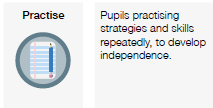 Please use the Powerpoint in the folder for each lesson.Monday: What is an advertisement? Where do you see/hear them?  We are going to produce an advert from Varjak’s point of view convincing dogs to a new home where they need to intimidate strangers away whilst being friendly to cats!Features:slogans, exaggeration, questions, appealing adjectives, word play, description of benefits, repetition.Complete the Tricky Trikes advertisement by labelling the features. Tuesday:  ‘GOOD BETTER BEST, never let it rest until your good is better and your better’s best!’ Write superlatives and comparatives for the words on the PPT. Can you think of a really good rhetorical question using est, er words?Wednesday: create a dog wanted poster.Use superlatives, descriptive vocabulary and correct punctuation. Don’t forget to include rhetorical questions!Thursday:  Draw a mind map – imagine a dog that Varjak had met. What does he look like? What is his personality like?  Use adjectives to describe and challenge yourself to use 2 adjective openers. Remember the difference between personality and appearance. Friday: Imagine you’re writing a chapter in the book: Varjak meets a dog.Use ambitious adjectives to describe.If you have extra time this week, read a book and answer the questions on Bug Club. If you finish your maths tasks quickly on any days this week, please practise your times tables. You can also try this game  https://www.bbc.co.uk/bitesize/topics/zd2f7nb/articles/zn2y7nb Defenders of Mathematica! Monday: Today you will be learning to partition numbers.Watch the video https://vimeo.com/455454604  and work through the sheet carefully. Tuesday:  Today you will be learning to use number lines to 10,000Watch the video https://vimeo.com/455474568 and work through the sheet carefully. Wednesday:Today you will be finding 1, 10, 100 more or less. Watch the video https://vimeo.com/456123596 and work through the sheet carefully. Thursday:Today you will be learning 1000 more or less.Watch the video https://vimeo.com/456123805 and work through the sheet carefully. Friday: Visit the website https://www.timestables.co.uk/multiplication-tables-check/ and practise doing the multiplication table speed check.If you need more practise with any of your x tables click here https://www.timestables.co.uk/  choose the table that you would like to practise and complete the steps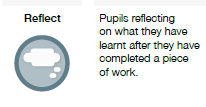 Please use the Powerpoint in the folder for each lesson.Monday: What is an advertisement? Where do you see/hear them?  We are going to produce an advert from Varjak’s point of view convincing dogs to a new home where they need to intimidate strangers away whilst being friendly to cats!Features:slogans, exaggeration, questions, appealing adjectives, word play, description of benefits, repetition.Complete the Tricky Trikes advertisement by labelling the features. Tuesday:  ‘GOOD BETTER BEST, never let it rest until your good is better and your better’s best!’ Write superlatives and comparatives for the words on the PPT. Can you think of a really good rhetorical question using est, er words?Wednesday: create a dog wanted poster.Use superlatives, descriptive vocabulary and correct punctuation. Don’t forget to include rhetorical questions!Thursday:  Draw a mind map – imagine a dog that Varjak had met. What does he look like? What is his personality like?  Use adjectives to describe and challenge yourself to use 2 adjective openers. Remember the difference between personality and appearance. Friday: Imagine you’re writing a chapter in the book: Varjak meets a dog.Use ambitious adjectives to describe.If you have extra time this week, read a book and answer the questions on Bug Club. If you finish your maths tasks quickly on any days this week, please practise your times tables. You can also try this game  https://www.bbc.co.uk/bitesize/topics/zd2f7nb/articles/zn2y7nb Defenders of Mathematica! Monday: Today you will be learning to partition numbers.Watch the video https://vimeo.com/455454604  and work through the sheet carefully. Tuesday:  Today you will be learning to use number lines to 10,000Watch the video https://vimeo.com/455474568 and work through the sheet carefully. Wednesday:Today you will be finding 1, 10, 100 more or less. Watch the video https://vimeo.com/456123596 and work through the sheet carefully. Thursday:Today you will be learning 1000 more or less.Watch the video https://vimeo.com/456123805 and work through the sheet carefully. Friday: Visit the website https://www.timestables.co.uk/multiplication-tables-check/ and practise doing the multiplication table speed check.If you need more practise with any of your x tables click here https://www.timestables.co.uk/  choose the table that you would like to practise and complete the steps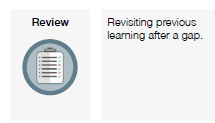 Please use the Powerpoint in the folder for each lesson.Monday: What is an advertisement? Where do you see/hear them?  We are going to produce an advert from Varjak’s point of view convincing dogs to a new home where they need to intimidate strangers away whilst being friendly to cats!Features:slogans, exaggeration, questions, appealing adjectives, word play, description of benefits, repetition.Complete the Tricky Trikes advertisement by labelling the features. Tuesday:  ‘GOOD BETTER BEST, never let it rest until your good is better and your better’s best!’ Write superlatives and comparatives for the words on the PPT. Can you think of a really good rhetorical question using est, er words?Wednesday: create a dog wanted poster.Use superlatives, descriptive vocabulary and correct punctuation. Don’t forget to include rhetorical questions!Thursday:  Draw a mind map – imagine a dog that Varjak had met. What does he look like? What is his personality like?  Use adjectives to describe and challenge yourself to use 2 adjective openers. Remember the difference between personality and appearance. Friday: Imagine you’re writing a chapter in the book: Varjak meets a dog.Use ambitious adjectives to describe.If you have extra time this week, read a book and answer the questions on Bug Club. If you finish your maths tasks quickly on any days this week, please practise your times tables. You can also try this game  https://www.bbc.co.uk/bitesize/topics/zd2f7nb/articles/zn2y7nb Defenders of Mathematica! Monday: Today you will be learning to partition numbers.Watch the video https://vimeo.com/455454604  and work through the sheet carefully. Tuesday:  Today you will be learning to use number lines to 10,000Watch the video https://vimeo.com/455474568 and work through the sheet carefully. Wednesday:Today you will be finding 1, 10, 100 more or less. Watch the video https://vimeo.com/456123596 and work through the sheet carefully. Thursday:Today you will be learning 1000 more or less.Watch the video https://vimeo.com/456123805 and work through the sheet carefully. Friday: Visit the website https://www.timestables.co.uk/multiplication-tables-check/ and practise doing the multiplication table speed check.If you need more practise with any of your x tables click here https://www.timestables.co.uk/  choose the table that you would like to practise and complete the steps